Year 5 Homework  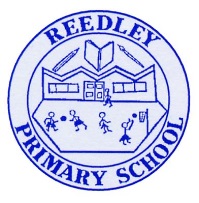 Date homework set: 19.9.19To be returned to school by: 24.9.19Talking Topic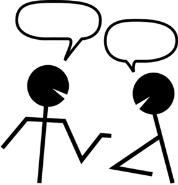 To discuss the following topic: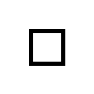 “Who is our present prime minister?”Tick when you have completed this task.MathsStart times table rock starsOn My Maths, complete Year 5 – Number and Place Value- counting 5.Tick when you have completed these tasks.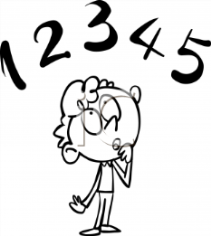 ReadingRead the next chapter from your new reading for pleasure book.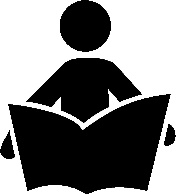 Complete your next bookmark.Complete the book on Bug Club.Tick when you have completed this task.Spelling Learn this week’s spellings.WhoWhatWhereWhenWhichWithAccommodateAccompanyaccordingTick when you have completed this task.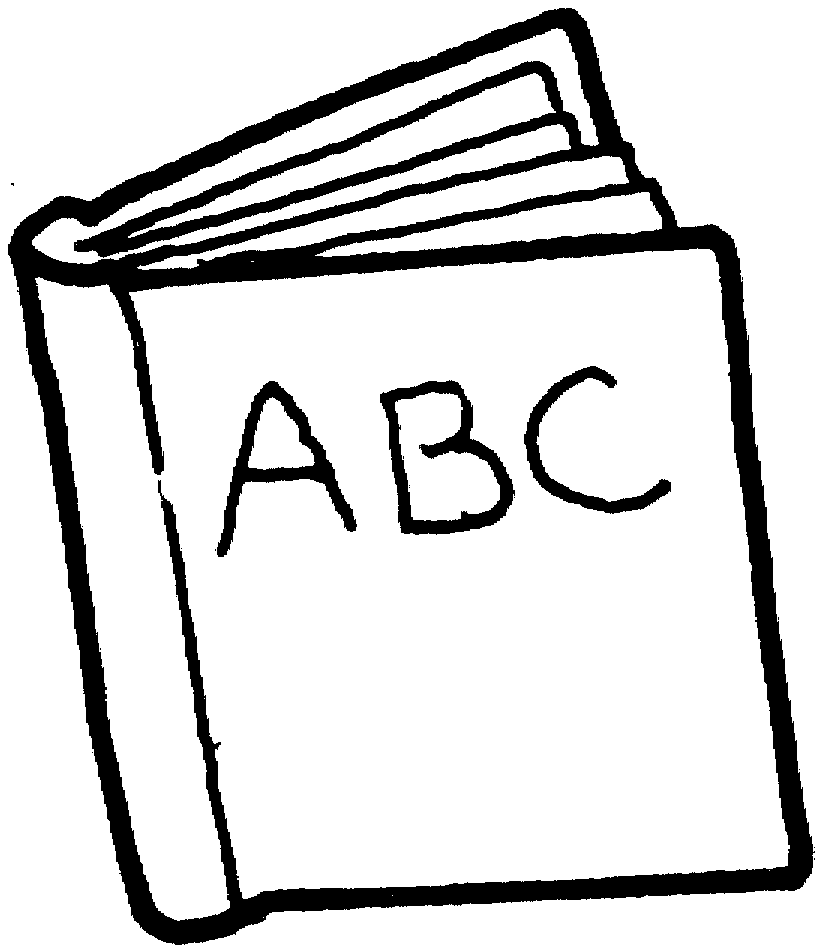 Spag.Complete the activity- grammar on SPAG. Com.WritingI want you to write a sentence for each of this week’s spellings. Remember to make sure each sentence makes sense. Tick when you have completed this task.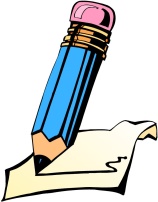 